STUDENT INFORMATIONName:	DOB:	Current Grade:MMC CREDIT AUDIT- (Check which credits have already been earned & enter date of completion, 3 credits are required.)MMC SCIENCE CREDIT DESCRIPTION1 credit of Biology required2 credits of either Chemistry, Physics, Anatomy or Agricultural ScienceMay fulfill 3rd science credit by completing an approved computer science program, a state approved CTE program, or a district approved science course.MMC SCIENCE CONTENT MODIFICATION OPTIONModify content expectations in Science--only available to students eligible for special education with an IEPCONTENT MODIFICATION REQUESTED- (Check & date when modification was completed.)Chemistry Completed:RATIONALE FOR MODIFICATION:  	             Student: 	*Status Key:	1 – All essential learning standards are met– Making progress to meet essential learning standards by the end of semester/trimester– Needs to improve progress to meet essential learning standards by the end of semester/trimester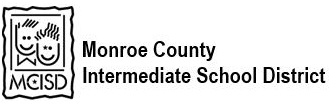 Science Personal Curriculum PlanChemistryDate:Anatomy           Agricultural ScienceBiologyPhysical SciencePhysics      Additional ScienceCompleted:     Earth ScienceCompleted:Completed:Completed:Completed:Completed:Credit Completed:PERSONAL CURRICULUM – Complete only for students with an IEP who require modified content expectations. Below are suggested essential learning standards in this content area for students. They are considered appropriate for most students. The Personal Curriculum allows for the use of these for students with an IEP.PERSONAL CURRICULUM – Complete only for students with an IEP who require modified content expectations. Below are suggested essential learning standards in this content area for students. They are considered appropriate for most students. The Personal Curriculum allows for the use of these for students with an IEP.PERSONAL CURRICULUM – Complete only for students with an IEP who require modified content expectations. Below are suggested essential learning standards in this content area for students. They are considered appropriate for most students. The Personal Curriculum allows for the use of these for students with an IEP.#Essential Learning Standards – Chemistry*Note: Local districts may choose to modify or remove content standards as needed for students with an IEP. C1Inquiry, reflection, and social implications – Students will understand the nature of science and demonstrate an ability to practice scientific reasoning by applying it to the design, execution, and evaluation of scientific investigations. Students will demonstrate their understanding that scientific knowledge is gathered through various forms of direct and indirect observations and the testing of this information by methods including, but not limited to, experimentation. They will use their scientific knowledge to assess the costs, risks, and benefits of technological systems as they make personal choices and participate in public policy decisions. These insights will help them analyze the role science plays in society, technology, and potential career opportunities.C1.1AGenerate new questions that can be investigated in the laboratory or field.C1.1BEvaluate the uncertainties or validity of scientific conclusions using an understanding of sources of measurement error, the challenges of controlling variables, accuracy of data analysis, logic of argument, logic of experimental design, and/or the dependence on underlying assumptions.C1.1CConduct scientific investigations using appropriate tools and techniques (e.g. selecting an instrument that measures the desired quantity – length, volume, weight, time interval, temperature, – with the appropriate level of precision).C1.1DIdentify patterns in data and relate them to theoretical models.C1.1EDescribe a reason for a given conclusion using evidence from an investigation.C1.2ACritique whether or not specific questions can be answered through scientific investigations.SciencePersonal Curriculum PlanChemistryDate:PERSONAL CURRICULUM – Complete only for students with an IEP who require modified content expectations.List or review the essential learning standards for the student in the specified content area above.#Essential Learning StandardsC1.2BIdentify and critique arguments about personal or societal issues based on scientific evidence.C1.2CDevelop an understanding of a scientific concept by accessing information from multiple sources. Evaluate the scientific accuracy and significance of the information.C1.2DEvaluate scientific explanations in a peer review process or discussion format.C1.2EEvaluate the future career and occupational prospects of science fields.C2Forms of EnergyC2.2ADescribe conduction in terms of molecules bumping into each other to transfer energy. Explain why there is better conduction in solids and liquids than gases.C2.2B Describe the various states of matter in terms of the motion and arrangement of the molecules (atoms) making up the substance.C3Energy Transfer and ConservationC3.3ADescribe how heat is conducted in a solid.C3.3BDescribe melting on a molecular level.C3.4AUse the terms endothermic and exothermic correctly to describe chemical reactions in the laboratory.C3.4BExplain why chemical reactions will either release or absorb energy.C4Properties of MatterC4.2AName simple binary compounds using their formulae.C4.2BGiven the name, write the formula of simple binary compounds.C4.3ARecognize that substances that are solid at room temperature have stronger attractive forces than liquids at room temperature, which have stronger attractive forces than gases at room temperature.C4.3BRecognize that solids have a more ordered, regular arrangement of their particles than liquids and that liquids are more ordered than gases.C4.8AIdentify the location, relative mass, and charge for electrons, protons, and neutrons.C4.8BDescribe the atom as mostly empty space with an extremely small, dense nucleus consisting of the protons and neutrons and an electron cloud surrounding the nucleus.C4.8CRecognize that protons repel each other and that a strong force needs to be present to keep the nucleus intact.C4.8DGive the number of electrons and protons present if the fluoride ion has a -1 charge.C4.9AIdentify elements with similar chemical and physical properties using the periodic table.C4.10AList the number of protons, neutrons, and electrons for any given ion or isotope.C4.10BRecognize that an element always contains the same number of protons.SciencePersonal Curriculum PlanChemistryDate:7. PERSONAL CURRICULUM – Complete only for students with an IEP who require modified content expectations.List or review the essential learning standards for the student in the specified content area above.#Essential Learning Standards  C5Changes in MatterC5.2A.Balance simple chemical equations applying the conservation of matter.  C5.2BDistinguish between chemical and physical changes in terms of the properties of the reactants and products.C5.2CDraw pictures to distinguish the relationships between atoms in physical and chemical changes.C5.4ACompare the energy required to raise the temperature of one gram of aluminum and one gram of water the same number of degrees.C5.4BMeasure, plot, and interpret the graph of the temperature versus time of an ice-water mixture, under slow heating, through melting and boiling.C5.5APredict if the bonding between two atoms of different elements will be primarily ionic or covalent.C5.5BPredict the formula for binary compounds of main group elements.C5.7ARecognize formulas for common inorganic acids, carboxylic acids, and bases formed from families I and II.C5.7BPredict products of an acid-based neutralization.C5.7CDescribe tests that can be used to distinguish an acid from a base.C5.7DClassify various solutions as acidic or basic, given their pH.C5.7EExplain why lakes with limestone or calcium carbonate experience less adverse effects from acid rain than lakes with granite beds.C5.8ADraw structural formulas for up to ten carbon chains of simple hydrocarbons.C5.8BDraw isomers for simple hydrocarbons.C5.8CRecognize that proteins, starches, and other large biological molecules are polymers.Science PersonalCurriculum PlanChemistryDate:Reporting PeriodStatus*Comments